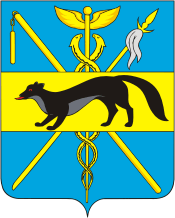 АДМИНИСТРАЦИЯ БОГУЧАРСКОГО МУНИЦИПАЛЬНОГО РАЙОНА ВОРОНЕЖСКОЙ ОБЛАСТИПОСТАНОВЛЕНИЕот «25»июня 2014г. № 486      г. БогучарОб утверждении тарифов на услуги, оказываемые муниципальным казенным учреждением «Отдел физической культуры и спорта Богучарского муниципального района Воронежской области»В соответствии с Федеральным законом от 06.10.2003 № 131 -ФЗ « Об общих принципах организации местного самоуправления в Российской Федерации», для сохранения, развития и совершенствования отрасли физической культуры и спорта района постановляет:Утвердить тарифы на услуги, оказываемые МКУ «Отдел физической культуры и спорта Богучарского муниципального района Воронежской области» согласно приложению.Установить для детей, обучающихся в МКОУ ДОД «Богучарской ДЮСШ», бесплатное обучение в учебно-тренировочных группах.Контроль за выполнением данного постановления оставляю за собой.Исполняющий обязанности главы администрации Богучарского муниципального района Воронежской области                                                    Ю.М. ВеличенкоПриложениек постановлению  администрации Богучарского муниципального района Воронежской области от «25» июня 2014 г. № 486Тарифы на услуги, оказываемые МКУ «Отдел физической культуры и спорта муниципального района Воронежской области»№п/пНаименование услугиСтоимость в рублях в месяц1Футбольное поле с искусственным покрытием1000 руб. за 1 час2Аренда спортивного зала50 руб.за 1 час3Аренда тренажерного зала300 руб. в месяц, 50 руб. за час4Настольный теннис50 руб.за 1 час5Бассейн150 руб. за 1 час6Сауна500 руб. за 1 час